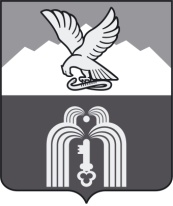 ИЗБИРАТЕЛЬНАЯ КОМИССИЯМуниципального образованияГОРОДА-КУРОРТА ПЯТИГОРСКАП О С Т А Н О В Л Е Н И Е2 августа 2016г.                                                                                          № 28/132г. ПятигорскО регистрации Согаева Артура Витальевича кандидатом в депутаты Думы города Пятигорска пятого созыва, выдвинутого избирательным объединением Региональное отделение Политической партии СПРАВЕДЛИВАЯ РОССИЯ в Ставропольском крае по многомандатному избирательному округу № 5Проверив соответствие порядка выдвижения Региональным отделением Политической партии СПРАВЕДЛИВАЯ РОССИЯ в Ставропольском крае кандидата в депутаты Думы города Пятигорска пятого созыва по многомандатному избирательному округу № 5 Согаева Артура Витальевича требованиям Федерального закона «Об основных гарантиях избирательных прав и права на участие в референдуме граждан Российской Федерации», Закона Ставропольского края «О некоторых вопросах проведения выборов в органы местного самоуправления в Ставропольском крае» и необходимые для регистрации кандидатов документы, в соответствии со статьей 38 Федерального закона «Об основных гарантиях избирательных прав и права на участие в референдуме граждан Российской Федерации», статьей 151 Закона Ставропольского края «О некоторых вопросах проведения выборов в органы местного самоуправления в Ставропольском крае»,Избирательная комиссия муниципального образования города-курорта ПятигорскаПОСТАНОВЛЯЕТ:Зарегистрировать Согаева Артура Витальевича, 1984 года рождения, выдвинутого Региональным отделением Политической партии СПРАВЕДЛИВАЯ РОССИЯ в Ставропольском крае, кандидатом в депутаты Думы города Пятигорска пятого созыва по многомандатному избирательному округу № 5, 2 августа 2016 года в 17 часов 05 минут.Выдать зарегистрированному кандидату в депутаты Думы города Пятигорска пятого созыва удостоверение о его регистрации.Передать сведения о зарегистрированном кандидате в депутаты Думы города Пятигорска пятого созыва в средства массовой информации не позднее 3 августа 2016 года.Настоящее постановление подлежит официальному опубликованию и вступает в силу со дня его подписания.Председатель                    							 А.В. ПышкоСекретарь 										 Е.Г. Мягких